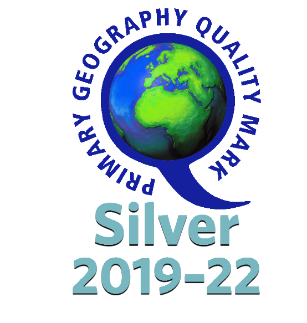 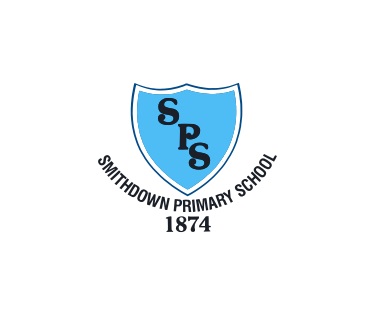 At Smithdown Primary School we believe that Geography enables children to make sense of the complex and dynamically changing world that they live in. Our aim is for children to develop a natural curiosity about their immediate surroundings and the wider world, becoming more aware of  people, places and environments. Children will be confident using their taught geographical skills to collect and communicate information, including drawing and interpreting maps. They will be taught through engaging, fun Geography lessons and given the opportunity for meaningful learning opportunities and field work.*Mapping skills are incorporated throughout all units but specific time is allocated to ensure that our children are secure with age appropriate mapping skills.AutumnSpringSummerYear 1My Local Area‘’Smithdown Road’’Where does our food come from? Hot and Cold PlacesYear 2LiverpoolCompare and contrast a non EU country with LiverpoolWhat will I see on a journey around the world?Year 3UK Countries/North WestVolcanoes and EarthquakesVolcanoes and EarthquakesYear 4Italy (European Study)Water Cycle (Coasts/Rivers)Mapping*Year 5Amazon (South America)Biomes/vegetation and trade routesMapping*Year 6Distribution natural resources and minerals - sustainabilityClimate (Climate zones)Mapping*